STRUTTURA DIDATTICA SPECIALE DI LINGUE E LETTERATURE STRANIERE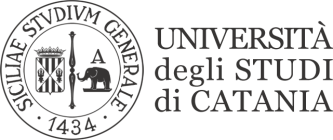                                                               RAGUSARISULTATI ESAME SCRITTO LINGUA CINESEIII SESSIONEPROVA SCRITTA DEL 13/09/2022LINGUA E TRADUZIONE CINESE 1  L12LINGUA E TRADUZIONE CINESE 2  L1210003523727100016926NON IDONEO100032958NON IDONEO1000007361241000002928SUPERATO CON RISERVA100000278020100000253227100000317223,5